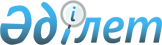 О применении законодательства при разрешении споров, связанных с залоговыми обязательствами
					
			Утративший силу
			
			
		
					Постановление Пленума Высшего арбитражного суда Республики Казахстан от 4 августа 1995 года N 4. Утратило силу нормативным постановлением Верховного Суда Республики Казахстан от 22 декабря 2008 года № 28.
      


Сноска. Утратило силу нормативным постановлением Верховного Суда РК от 22.12.2008 


 № 28 


 (порядок введения в действие см. 


 п. 2 


).



(Неофициальный текст)

      Обобщение судебно-арбитражной практики разрешения данной категории споров свидетельствует, что суды в основном правильно применяют залоговое законодательство. При этом арбитражные суды применяют залоговые нормы, включенные в различные законодательные и подзаконные акты о земле, внешней торговле, банках и банковской деятельности, таможенные и др. 



      Между тем, в работе судов имеются недостатки, снижающие качество осуществления правосудия по этой категории дел. Этому способствуют и имеющиеся пробелы в законодательстве, регулирующем залоговые отношения. 



      Имеют место случаи ненадлежащей подготовки дел к слушанию; неполноты исследования обстоятельств дела; неправильного применения законодательных актов, регулирующих отношения по залогу; несоблюдения норм процессуального законодательства. 



      В целях обеспечения единообразия судебно-арбитражной практики Пленум Высшего арбитражного суда Республики Казахстан, руководствуясь ст.26 Закона "Об арбитражном суде Республики Казахстан" 
 Z926000_ 
 , в порядке судебного толкования постановляет: 



      1. При разрешении споров, связанных с отношениями залога, возникшими до введения нового Гражданского кодекса Республики Казахстан (общая часть) 
 K941000_ 
 , арбитражным судам следует руководствоваться Законом Республики Казахстан "О залоге" 
 Z913600_ 
 , по отношениям, связанным с банковским залогом, - также законодательством о банках и банковской деятельности в Республике Казахстан, соответствующими нормами Основ гражданского законодательства Союза ССР и союзных республик в части, не противоречащей Конституции и законодательным актам Республики Казахстан, принятым после 1 января 1990 г., а также Гражданским кодексом Казахской ССР в части, не противоречащей Основам гражданского законодательства Союза ССР и союзных республик и законодательным актам Республики Казахстан, принятым после 1 января 1990 г. 



      Указанные законодательные акты следует применять в зависимости от времени возникновения спорных правоотношений, вида и формы собственности в сочетании с соответствующими нормами Законов Республики Казахстан "О собственности" 
 Z909000_ 
 , "О предприятиях" 
 Z914000_ 
 , "О хозяйственных товариществах и акционерных обществах" 
 Z912900_ 
 , Земельного кодекса Республики Казахстан. 



      2. Арбитражным судам следует иметь в виду, что если кредитором были заявлены требования о взыскании задолженности и удовлетворении ее из стоимости заложенного имущества, то в решении при удовлетворении обоих требований должны содержаться выводы как о размере взысканной задолженности, так и об удовлетворении ее стоимости из конкретного заложенного имущества с обязательным описанием этого имущества (наименование имущества, его индивидуально-определенные свойства, количество, местонахождение и др). 



      3. При предъявлении требования истца только о взыскании задолженности, обеспеченной действительным по закону залогом, арбитражный суд вправе при неплатежеспособности должника по заявлению кредитора удовлетворить задолженность из стоимости заложенного имущества. 



      При рассмотрении споров, вытекающих из залоговых обязательств, также необходимо учитывать, что в соответствии с законодательством в силу залога кредитор (залогодержатель) имеет право в случае неисполнения должником обеспеченных залогом обязательств получить удовлетворение из стоимости заложенного имущества преимущественно перед другими кредиторами. При этом применение преимущественного права реализации предмета залога залогодержателем возможно с учетом очередности платежей, установленной ст. 51 Гражданского кодекса Республики Казахстан (общая часть). 



      4. По смыслу законодательства залогом может быть обеспечено любое действительное по закону обязательство. Предметом залога может быть любое не изъятое из гражданского оборота имущество (предприятия, здания, сооружения, оборудование, другие производственные фонды, ценные бумаги, денежные средства, имущественные права и т.д.), на которые в соответствии с законодательными актами Республики Казахстан допускается обращение взыскания. 



      Наряду с этим, право залога может быть договором распространено на имущество, которое поступит в собственность (полное хозяйственное ведение) залогодателя в будущем. 



      В качестве залогодателя может выступать как сам должник, так и третье лицо (вещный поручитель). 



      5. При рассмотрении требований, связанных с залоговыми обязательствами, судам следует запрашивать у сторон доказательства обладания залогодателем правом собственности либо полного хозяйственного ведения на переданное в залог имущество. При этом представленные доказательства следует оценивать, исходя из норм соответствующих законов, регламентирующих деятельность хозяйственных субъектов-залогодателей, в зависимости от их вида и формы собственности. 



      6. Согласно требованиям Закона в договоре о залоге должны быть указаны наименование, местонахождение (место жительства) сторон, вид залога, существо обеспеченного залогом требования, его размер и сроки исполнения, опись, стоимость и местонахождение заложенного имущества, а также иные условия, относительно которых по заявлению одной из сторон в договоре о залоге должно быть достигнуто соглашение. Отсутствие в договоре о залоге какого-либо условия как необходимого из перечисленных в ст. 307 ГК Республики Казахстан является основанием для признания его недействительным. 



      7. Арбитражным судам необходимо руководствоваться требованиями ст. 308 Гражданского кодекса Республики Казахстан (общая часть) в части необходимости обязательного нотариального удостоверения и регистрации в порядке, предусмотренном этим законом, договором о залоге. Данное требование не распространяется на колхозы, коллективные предприятия, кооперативы, хозяйственные товарищества, акционерные общества, имущество которых образовано за счет вкладов учредителей (участников), являющихся физическими лицами. При этом следует иметь в виду, что законодательными актами к частной собственности юридических лиц (а не граждан) отнесено имущество колхозов, коллективных предприятий, кооперативов, хозяйственных товариществ, акционерных обществ и иных негосударственных юридических лиц, в том числе и тех, имущество которых было сформировано и за счет вкладов учредителей (участников), являющихся физическими лицами. 



      8. При разрешении споров, связанных с залоговыми обязательствами суды должны учитывать, что отношения по залогу возникают с момента заключения договора о залоге, а в случаях, когда договор подлежит регистрации - с момента регистрации договора. В то же время согласно договору или закону право залога возникает в момент передачи ему предмета залога, и, если такая передача состоялась до заключения договора, то в момент заключения договора. 



      Поэтому при рассмотрении споров, возникающих из ипотеки имущества, арбитражным судам следует требовать у сторон в соответствии с нормами Гражданского кодекса Республики Казахстан (общая часть) документы, выданные органами, осуществляющими регистрацию предприятий, строений, зданий, сооружений, квартир в многоквартирном доме, транспортных средств и других объектов. 



      9. Судам следует учитывать, что залогодержатель имеет право обратить взыскание на предмет залога в момент наступления срока требования к основному обязательству, если иное не предусмотрено договором или законодательными актами. При исполнении должником части обеспеченного залогом обязательства залогодержатель также сохраняет право на все заложенное имущество. 



      Между тем следует иметь в виду, что залог обеспечивает требование в том его объеме, который оно имеет к моменту фактического удовлетворения (включая проценты), возмещение убытков, причиненных просрочкой исполнения, неустойку (штраф, пеню), необходимые издержки по содержанию заложенного имущества, а также возмещение расходов по взысканию. Если сумма, вырученная от реализации заложенного имущества, недостаточна для покрытия требований залогодержателя, он имеет право требовать при отсутствии иного указания в договоре или законодательных актах недостающую сумму из прочего имущества должника в порядке очередности, предусмотренной гражданским процессуальным законодательством. 



      10. При обращении взыскания на имущество юридического лица по спорам, связанным с залоговыми обязательствами, арбитражные суды должны учитывать особенности, установленные Гражданским кодексом Республики Казахстан (общая часть) для имущества бюджетных и казенных предприятий (организаций). 



      11. В порядке досудебной подготовки арбитражные суды должны выяснять правомочия должника на сдачу имущества в залог. При этом следует иметь в виду, что имущество должника, находящееся у него в оперативном управлении, как правило, передаваться в залог не может, за исключением случаев, когда уставом предприятию предоставлено право заниматься деятельностью, приносящей доход и распоряжаться доходом или его частью. 



      12. Основанием для обращения взыскания на заложенное имущество является решение арбитражного суда. Следовательно, арбитражные суды должны учитывать, что действующим законодательством третейский суд не рассматривается в качестве органа, правомочного обращать принудительное взыскание на заложенное имущество. Между тем, Гражданским кодексом Республики Казахстан (общая часть) допускается внесудебный порядок реализации заложенного имущества и иной способ, прямо предусмотренный законом. При этом соблюдение надлежащего порядка реализации заложенного имущества по судебному решению должен обеспечить арбитражный суд, разрешающий спор. Передача имущества залогодержателю без объявления торгов решением арбитражного суда не допускается. 



      13. Ипотекой признается залог предприятия, строения, здания, сооружения или иного объекта, непосредственно связанного с соответствующим земельным участком или правом пользования на него. Соответственно залог такого имущества допускается с одновременной ипотекой по тому же договору права на земельный участок. 



      14. При ипотеке земельного участка право залога не распространяется на расположение на этом участке здания и сооружения залогодателя либо иных лиц. Вместе с тем следует учитывать, что к залогодержателю переходят не только права залогодателя на имущество, но и обязанности, которыми это имущество обременено. 



      При рассмотрении залогового обязательства на имущество, находящееся в общей собственности, арбитражным судам следует проверить наличие согласия всех собственников и определить право залогодателя на долю в общем имуществе (ст. 304 Гражданского кодекса Республики Казахстан). 



      При отсутствии согласия собственников арбитражный суд должен рассмотреть вопрос о признании договора залога недействительным. 



      15. При разрешении споров, связанных с залоговыми обязательствами, арбитражным судам необходимо добиваться эффективности и адресной направленности профилактической работы путем вынесения частных определений и представлений в отношении организаций и предприятий, допустивших нарушение закона, направления сообщений в правоохранительные органы о привлечении виновных лиц к ответственности, регулярного проведения обобщений судебной практики по данной категории споров в целях выявления причин и условий, способствующих их возникновению, а также для совершенствования правоприменительной практики арбитражных судов. 

					© 2012. РГП на ПХВ «Институт законодательства и правовой информации Республики Казахстан» Министерства юстиции Республики Казахстан
				